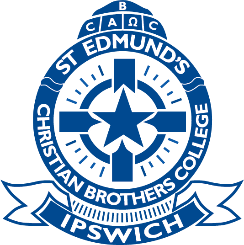 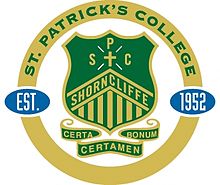 AIC SWIM MEET Hosted by: St Edmund’s College and St Patrick’s CollegeFriday 12th February 2021Venue: Centenary Aquatic Centre and Health Club (400 Gregory Terrace, Spring Hill)Time: Warm Up (4:00pm) & Program Commences (4:15pm)Colleges Attending: Lane AllocationOfficials: Each College is responsible for timing and recording the performances of its own swimmers. Program: DUE TO COVID RESTRICTIONS – NO SPECTATORS WILL BE ALLOWED AT THIS MEET1ASH2ASH3PAD4SPC5SEC6VILLA7SPLC8SPLCTime (Approx.)Event4:15pm50m Freestyle (Year 5 – Open)100m Freestyle (Max. 2 swimmers per school per age group)4:45pm50m Breaststroke (Year 5 – Open)100m Breaststroke (2 races only)5:15pm50m Backstroke (Year 5 – Open)100m Backstroke (2 races only)5:45pm50m Butterfly (Year 5 – Open)100m Butterfly (2 races only)6:00pm4 x 50m Open Medley Relay 